Elizabeth Stanley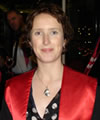 Elizabeth Stanley joined the School of Social and Cultural Studies at Victoria University of Wellington in January 2003. She had previously spent five years as a Lecturer in Critical Criminology at the Centre for Studies in Crime and Social Justice, UK.  Elizabeth's research interests are in the areas of state crime, human rights, transitional justice and social justice. She has undertaken studies on rights and detention in NZ and the UK, and her work in South Africa, Chile and Timor-Leste have focused on truth commissions and court processes. Current research includes: The Changing Status of Human Rights in New Zealand, State Crime and Resistance, Experiences of Children in State-Run Residences in New Zealand (1960-2000).  From 2014-2019 Elizabeth holds a Rutherford Discovery Fellowship.School of Social and Cultural Studies. (n.d.). Retrieved from http://www.victoria.ac.nz/sacs/about/staff/elizabeth-stanleyARTICLES:Stanley, Elizabeth. "Evaluating the Truth and Reconciliation Commission." The Journal of Modern African Studies 39.3 (2001): 525-46. ProQuest. Web. 20 Jan. 2016.Stanley, Elizabeth. “Transnational Crime and State-building: The Case of Timor-Leste”. Social Justice 34.2 (108) (2007): 124–137. Web. 21 Jan 2016. http://www.jstor.org/stable/29768439?seq=1#page_scan_tab_contents (read online for free)BOOKS:Stanley, Elizabeth.  “Introducing Justice.” In: Torture, Truth and Justice: The Case of Timor-Leste.  Google Books. Web.  26 Jan 2016.  (only one page available) https://books.google.com/books?id=aMFRDTBkK2YC&printsec=frontcover&dq=Torture,+Truth+and+Justice&hl=en&sa=X&ved=0ahUKEwimntvsksjKAhUFzWMKHVfxBLAQ6AEIJjAA#v=onepage&q=Torture%2C%20Truth%20and%20Justice&f=falseStanley, Elizabeth. “Looking to the Future.”  In: Torture, Truth and Justice: The Case of Timor-Leste.  Google Books. Web.  26 Jan 2016.  (only one page available) https://books.google.com/books?id=aMFRDTBkK2YC&printsec=frontcover&dq=Torture,+Truth+and+Justice&hl=en&sa=X&ved=0ahUKEwimntvsksjKAhUFzWMKHVfxBLAQ6AEIJjAA#v=onepage&q=Torture%2C%20Truth%20and%20Justice&f=falseVIDEO: